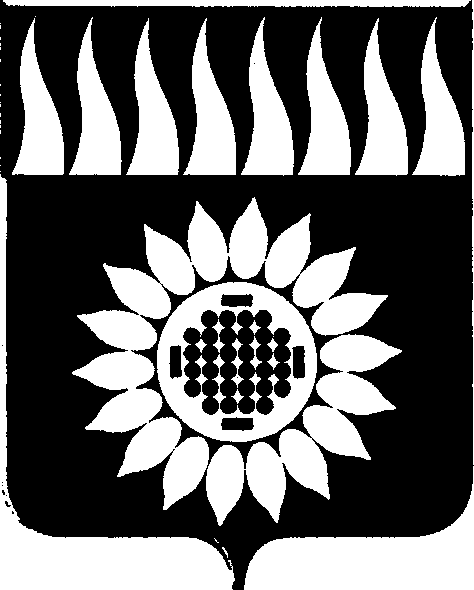 ГОРОДСКОЙ ОКРУГ ЗАРЕЧНЫЙД У М Ашестой  созыв_____________________________________________________________________________________________________СЕМЬДЕСЯТ ПЯТОЕ ОЧЕРЕДНОЕ ЗАСЕДАНИЕР Е Ш Е Н И Е29.10.2020 № 80-РО признании утратившим силу решений Думы городского округа Заречный от 29.03.2007 № 40-Р «Об утверждении минимальных ставок платы за единицу объема вырубаемой древесины на корню в городских лесах на территории городского округа Заречный», от 26.03.2009 № 46-Р«О внесении изменений в решение Думы городского округа Заречный от 29.03.2007 № 40-Р», от 30.04.2015 № 41-Р«О внесении изменений в решение Думы городского округа Заречный от 29.03.2007 № 40-Р (в ред. решения Думы городского округа Заречный от 26.03.2009 № 46-Р)», от 24.09.2009 № 152-Р «Об утверждении порядка осуществления муниципального лесного контроля и надзора в отношении лесных участков, находящихся в муниципальной собственности»Руководствуясь Федеральным законом от 06 октября 2003 года № 131-ФЗ «Об общих принципах организации местного самоуправления в Российской Федерации» (в действующей редакции), на основании ст. 25 Устава городского округа Заречный Дума решила:1. Признать утратившими силу:1.1. решение Думы городского округа Заречный от 29.03.2007 № 40-Р «Об утверждении минимальных ставок платы за единицу объема вырубаемой древесины на корню в городских лесах на территории городского округа Заречный»;1.2. решение Думы городского округа Заречный от 26.03.2009 № 46-Р «О внесении изменений в решение Думы городского округа Заречный от 29.03.2007 № 40-Р»;1.3. решение Думы городского округа Заречный от 30.04.2015 № 41-Р «О внесении изменений в решение Думы городского округа Заречный от 29.03.2007 № 40-Р (в ред. решения Думы городского округа Заречный от 26.03.2009 № 46-Р)»; 1.4. решение Думы городского округа Заречный от 24.09.2009 № 152-Р «Об утверждении порядка осуществления муниципального лесного контроля и надзора в отношении лесных участков, находящихся в муниципальной собственности».2. Опубликовать настоящее решение в Бюллетене официальных документов городского округа Заречный и разместить на официальном сайте городского округа Заречный (www.gorod-zarechny.ru).Председатель Думы городского округа 						А.А. КузнецовГлава городского округа 										А.В. Захарцев